Publicado en Monterrey, Nuevo León el 24/07/2019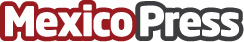 Ductos de aire acondicionado en inmuebles presentan amenazas a la saludMéxico carece de una normatividad que rija el correcto estado de su interiorDatos de contacto:Rodolfo Valentino García+52 (81) 8345-3114Nota de prensa publicada en: https://www.mexicopress.com.mx/ductos-de-aire-acondicionado-en-inmuebles Categorías: Medicina Sociedad Ecología Logística Nuevo León Construcción y Materiales http://www.mexicopress.com.mx